2021.1.12（火）関係各位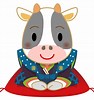 社会福祉法人　東洋会介護付有料老人ホームジョイアス城山  施設長西又　玲子新型コロナウィルス（COVID-19）感染防止と共存　　Part 8＜新年のご挨拶＞謹んで初春のお慶びを申し上げます。旧年中は、一方ならぬご高配にあずかり誠にありがとうございました。コロナ禍での令和三年、丑年の幕開けでございます。皆様のご健康とご多幸を心よりお祈り申し上げます。さて、ジョイアス城山のお正月は、新年のご挨拶から始まります。その後、管理栄養士の献立のもとに、厨房職員（ボビンズ）が心を込めて調理致しました御節料理を召し上がっていただきまた。（ブログをご参照ください）当施設は開設17年目となりますが、当初より食と介護の融合を目指し、「食彩の介護」を大切にして参りました。超高齢社会の進行と共に、ご入居者様の平均年齢も90歳前後となっております。嚥下機能が低下した方も多くなり、刻むなど食形態の変更が必要な方も多くなって参りました。しかし、食は命の源です。今後も、ご高齢の皆様が美味しくお食事を召し上がって頂けますように工夫をしながら、食と介護の融合における付加価値について一層大切にして参る所存です。元旦の朝、ジョイアス城山の駐車場脇の花壇の水仙が咲き始めました。可憐で凛とした水仙の佇まいに、気持ちも引き締まると同時にほっこりいたしました。とは言え、まだまだ寒い日が続きそうです。どうぞご自愛下さい。記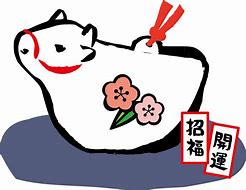 当施設の方針及び日頃の状況につきましては、ジョイアス城山のホームページの「お知らせ」及び、ブログ「～良い明日へ　ほのぼのタイムズ～」でのご案内も行っております。